OFFICERS AND COMMITTEE CHAIRS   President -Neal Raber - (330) 688-1742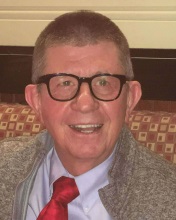  	Vice President – Sally Thompson, ET – (330) 784-8195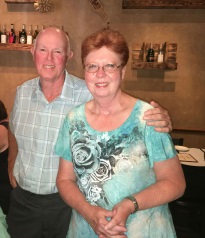 	  	Treasurer - Jim White – (330) 334-7756	Secretary Cindy Teresh – (330) 414-4976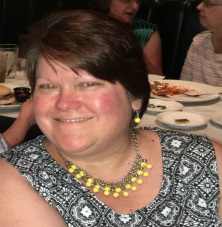    Newsletter Publisher Patty Scragg-Hudec & Editor Sally Thompson 	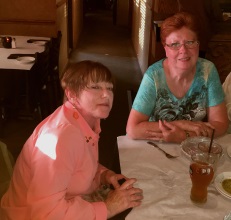 Telephone Committee -	 Amy Miller – (330) 705-5745 & Joe Duve – (330) 929-6813Support Committee – Shirlie Ewing – (330) 928-5771